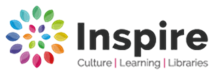 Summer Reading Challenge Volunteers Application Form 2017The personal information collected on this form will be processed on a computer to manage your application. If you do volunteer with us, your personal information will be retained whilst you are volunteering and used to keep in touch with you over the summer.If we think you might be suited to the role, we’ll arrange to meet you for a short informal interview. If we have more applications than volunteer places available, we’ll use the statements below to help us select who to inviteCompletion of this form does not guarantee a volunteer interviewPersonal details:Personal details:Personal details:Full name: Full name: Date of Birth: Address: Address: Address: Postcode: Postcode: Postcode: Home telephone number: Mobile telephone number: Mobile telephone number: Email address: Email address: Email address: If you are under 16 please ask your parent or guardian for permission to volunteer and ask them to fill in the details below:If you are under 16 please ask your parent or guardian for permission to volunteer and ask them to fill in the details below:Signature: Full name: Signature: Relationship to Volunteer:Please indicate which library you would be willing to volunteer at.  You can put more than one choice – just number them in order of preference:Please indicate which library you would be willing to volunteer at.  You can put more than one choice – just number them in order of preference:Please indicate which library you would be willing to volunteer at.  You can put more than one choice – just number them in order of preference:Please indicate which library you would be willing to volunteer at.  You can put more than one choice – just number them in order of preference:Please indicate which library you would be willing to volunteer at.  You can put more than one choice – just number them in order of preference:Please indicate which library you would be willing to volunteer at.  You can put more than one choice – just number them in order of preference:ArnoldBeeston [after August]BinghamCarltonEastwoodForest TownHucknallKirkby in AshfieldMansfieldMapperleyNewarkRetfordSouthwellStaplefordSutton in AshfieldWest BridgfordWorksopTell us why you would like to be a Summer Reading Challenge volunteer with Inspire Libraries:What skills and personal qualities do you have that might help you as a Summer Reading Challenge volunteer?  Referees:Referees:Please give the name and address of two referees. One from someone you know really well but not a relative or partner and the other, preferably, from your previous employer, school/college or someone who is willing to support your application. If you are under 16 one of the referees must be from your school/college. Please include an email address if possible.Please give the name and address of two referees. One from someone you know really well but not a relative or partner and the other, preferably, from your previous employer, school/college or someone who is willing to support your application. If you are under 16 one of the referees must be from your school/college. Please include an email address if possible.Referee 1Referee 2Name: Name: Address: Address: Postcode: Postcode: Daytime telephone number: Daytime telephone number: Email address:Email address:Nature of relationship (e.g. former employer, teacher etc.) Nature of relationship (e.g. former employer, teacher etc.) Please answer the following questions (delete as appropriate). The Rehabilitation of Offenders Act does not apply in this instance:Please answer the following questions (delete as appropriate). The Rehabilitation of Offenders Act does not apply in this instance:Please answer the following questions (delete as appropriate). The Rehabilitation of Offenders Act does not apply in this instance:Have you ever pleaded guilty to or been convicted of a criminal offence?YesNoHave you ever been bound over by a Court?YesNoHave you ever been cautioned by the Police?YesNoIf you have answered yes to any of the above questions, please give details in the space below (these will be treated in the strictest confidence). Having a criminal record will not necessarily bar anyone from volunteering with Inspire. This will depend on the nature of the position and the circumstances and background of the offence.If you have answered yes to any of the above questions, please give details in the space below (these will be treated in the strictest confidence). Having a criminal record will not necessarily bar anyone from volunteering with Inspire. This will depend on the nature of the position and the circumstances and background of the offence.If you have answered yes to any of the above questions, please give details in the space below (these will be treated in the strictest confidence). Having a criminal record will not necessarily bar anyone from volunteering with Inspire. This will depend on the nature of the position and the circumstances and background of the offence.Please let us know below if there are any days/dates/times you will be unable to volunteer during the school summer holidays 2017.Do you have any health conditions (e.g. allergies/ medication) that you feel we should be aware of, or any additional support you need to volunteer? Please state;Where did you find out about this volunteering opportunity? Please tick all that apply:Where did you find out about this volunteering opportunity? Please tick all that apply:Where did you find out about this volunteering opportunity? Please tick all that apply:Where did you find out about this volunteering opportunity? Please tick all that apply:Where did you find out about this volunteering opportunity? Please tick all that apply:Where did you find out about this volunteering opportunity? Please tick all that apply:PosterNewspaperTwitterFacebookInspire WebsiteWord of mouthSchoolOther (please state)Please return your completed application form by Friday 19 May 2017You can send the form by:Please return your completed application form by Friday 19 May 2017You can send the form by:Emailvolunteers@inspireculture.org.uk  (include 'SRC volunteers' in subject line).PostSteve PowellDenman Public LibraryChurchgateRetfordNottsDN22 6PEYou can also hand it in at any Nottinghamshire library by: Monday 15 May 2017(to allow enough time for delivery using the internal mail). Mark the envelope FAO Steve Powell, SRC Volunteering, Retford LibraryYou can also hand it in at any Nottinghamshire library by: Monday 15 May 2017(to allow enough time for delivery using the internal mail). Mark the envelope FAO Steve Powell, SRC Volunteering, Retford Library